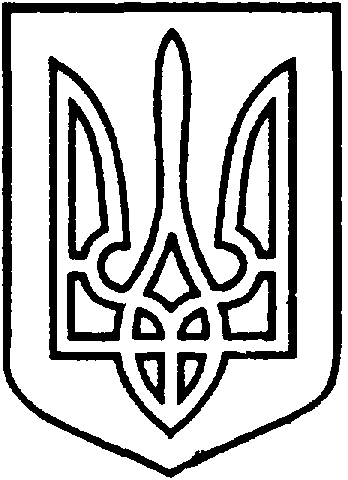 УКРАЇНАВІЙСЬКОВО-ЦИВІЛЬНА  АДМІНІСТРАЦІЯМІСТА  СЄВЄРОДОНЕЦЬК  ЛУГАНСЬКОЇ  ОБЛАСТІРОЗПОРЯДЖЕННЯКЕРІВНИКА ВІЙСЬКОВО-ЦИВІЛЬНОЇ  АДМІНІСТРАЦІЇЛуганська обл., м. Сєвєродонецьк,бульвар Дружби Народів, 32«18» серпня 2020 року                                                                       № 27     Про затвердження штатного розпису Відділу капітального будівництва  Військово-цивільної адміністрації м. Сєвєродонецьк Луганської обл.Керуючись Законом України «Про військово-цивільні адміністрації», Законом України «Про службу в органах місцевого самоврядування», постановою Кабінету Міністрів України від 15 квітня 2015 р. № 207 «Про затвердження Порядку фінансового забезпечення діяльності військово-цивільних адміністрацій», постановою Кабінету Міністрів України від 03.06.2020р. № 441 «Про внесення змін у додатки до постанови Кабінету Міністрів України від 09.03.2006р. № 268»,  наказом Міністерства праці України від 02.10.1996 р. №77 «Про умови оплати праці робітників, зайнятих обслуговуванням органів виконавчої влади, місцевого самоврядування та їх виконавчих органів, органів прокуратури, судів та інших органів» (зі змінами), тимчасово на період здійснення повноважень Військово-цивільної адміністрації м. Сєвєродонецьк Луганської обл.ЗОБОВ′ЯЗУЮ:1. Затвердити з 18.08.2020р. штатний розпис Відділу капітального будівництва  Військово-цивільної адміністрації м. Сєвєродонецьк Луганської обл. на 2020 рік та ввести його в дію з 18.08.2020р. (Додаток 1, 2).2. Дане розпорядження підлягає оприлюдненню.3. Контроль за виконанням даного розпорядження залишаю за собою.Керівник військово-цивільної адміністрації                              Олександр СТРЮК 